Муниципальная комиссия по делам несовершеннолетних и защите их прав в городе Нефтеюганске (КДНиЗП) в составе:«Об эффективности принимаемых мер, направленных на предупреждение суицидальных проявлений несовершеннолетних» Заслушав во исполнение пункта 2 постановления Комиссии по делам несовершеннолетних и защите их прав при Правительстве Ханты-Мансийского автономного округа – Югры № 83 от 21.12.2021 информацию, комиссия установила следующее.За 6 месяцев 2022 года в Нефтеюганске фактов суицидальных попыток среди несовершеннолетних не зарегистрировано (в аналогичном периоде прошлого года – 1).Основными мерами, предпринимаемыми для предупреждения суицидальных попыток среди несовершеннолетних, является раннее выявление социального неблагополучия в семьях, как возможного фактора для совершения суицидальной попытки.В период с января по июнь 2022 года  специалистом по социальной работе детской поликлиники взяты под наблюдение 8 семей, имеющих признаки социального неблагополучия. На  профилактический учет в кабинете нарколога поставлены 12 подростков, выявленных с признаками употребления алкогольной продукции и других психоактивных веществ.Специалистами детских поликлиник проводятся разъяснительные и просветительские беседы с подростками из неблагополучных семей по предупреждению и предотвращению происшествий, нежелательных  поступков на темы: «Профилактика стресса в семье», «Взаимоотношения со сверстниками и родителями». Продолжается информирование родителей о последствиях депрессивного поведения подростка, компьютерной зависимости, признаках суицидального настроения.Психологами проконсультированы родители (законные представители) по вопросам проблемных взаимоотношений с детьми, безопасной атмосферы в семьях, о психических особенностях подросткового и юношеского возраста, об особенностях поведения подростков (охват: 50 чел.). Психологами оказана  психотерапевтическая помощь 12 несовершеннолетним, обратившимся в предсуицидальном периоде, проведено 76 диагностических мероприятий (19 чел.) для подростков с психоэмоциональными нарушениями с целью выявления уровня сформированности суицидальных намерений и предотвращения случаев попыток суицида среди несовершеннолетних.По профилактике суицидального поведения среди родителей и подростков медицинскими, социальными работниками детских поликлиник распространены  памятки, буклет «Дорожи своей жизнью» в количестве 325 штук.В целях предупреждения суицидального поведения несовершеннолетних Департаментом образования и молодёжной политики администрации города, образовательными организациями совместно с учреждениями системы профилактики ежегодно реализуется комплексный план мероприятий по профилактике суицидального поведения среди несовершеннолетних города Нефтеюганска.В январе 2021 - 2022 учебного года классными руководителями проведена повторная диагностика на раннее выявление обучающихся, склонных к суицидальному поведению, в группу риска попали 6 обучающихся, однако при проведении дополнительного диагностирования педагогами-психологами результаты первичной диагностики не подтвердились. Обучающимся оказана психологическая поддержка. В марте-апреле 2022 года педагогами-психологами проводились мероприятия, направленные на стабилизацию психоэмоционального состояния среди обучающихся 9, 11 классов.   При  проведении методик, направленных на выявление уровня тревожности в период итоговой государственной аттестации, низкий показатель выявлен у 35 обучающихся.  Обучающиеся участвовали в тренингах, направленных на повышение стрессоустойчивости и навыков саморегуляции.С января по май 2022 года оказывалась психолого-педагогическая помощь обучающимся, находящимся в трудной жизненной ситуации;  проводились тренинги, консультации. Общий охват составил: 79 обучающихся, проведена 151 консультация.Классными руководителями проведены инструктажи по теме: «Медиабезопасность подростка» (правила поведения учащихся в школе во время занятий и на переменах, инструктаж антитеррористической безопасности, инструктаж по предупреждению употребления табачной, алкогольной продукции, энергетических напитков, наркотических средств, психоактивных веществ в подростковой и молодежной среде, о запрете нахождения несовершеннолетних в местах, нахождение в которых может причинить вред здоровью детей, их физическому, интеллектуальному, психическому, духовному и нравственному развитию, акция «Безопасный интернет детям!»). Всего проведено 75 мероприятий, общий охват 9863 обучающихся.		Организована профилактическая работа с родителями (законными представителями) несовершеннолетних по вопросам раннего выявления суицидального поведения несовершеннолетних. В родительских чатах на постоянной основе размещаются информационные материалы: «Телефон доверия», «Как распознать надвигающийся суицид», «Как преодолеть трудности подросткового возраста», «Умение найти контакт с ребенком», «Что делать при буллинге» и т.д.		Так же для родителей (законных представителей)  ежегодно проводятся  онлайн-лекции по основам детской психологии и педагогике на платформе Instagram roditelskaia_shkola.		На официальных сайтах образовательных организаций и посредством социальных сетей для несовершеннолетних  и их родителей (законных представителей) размещается информационная о работе «Телефона доверия», об  организации работы кабинета кризисного консультирования на базе детской поликлиники БУ ХМАО–Югры «Нефтеюганская окружная больница имени В.И.Яцкив»,  материалы по вопросам профилактики жестокого обращения и насилия в отношении несовершеннолетних, рекомендации конструктивного общения  с ребенком. Департаментом образования и молодежной политики администрации города ведется мониторинг совершения суицидов среди несовершеннолетних (в период с января по май 2022 года в муниципальных общеобразовательных организациях не выявлены  несовершеннолетние обучающихся, склонные к суицидальному поведению).В работе по предупреждению суицидальных проявлений значимым фактором является формирование навыков стрессоустойчивости и современных адаптивных стратегий поведения, ведущих к успешной самореализации.В рамках реализации мер, направленных на предупреждение суицидальных проявлений у несовершеннолетних, психологами БУ ХМАО – Югры «Нефтеюганский комплексный центр социального обслуживания населения» (далее – Центр)  в 1 полугодии 2022 года проведена следующая работа: -индивидуальное психологическое консультирование несовершеннолетних, родителей (законных представителей) по проблемам поведенческих нарушений, нарушений детско-родительских отношений – 223 консультации;-групповые занятия по программе «Перемена» с целью обучения навыкам безопасного поведения в коллективе сверстников. Проведено 18 групповых  занятия для 12 опекаемых подростков старшего возраста, состоящих на психолого-педагогическом сопровождении; 	-тренинговые занятия для подопечных младшего подросткового возраста «Я и мир вокруг», направленные на формирование коммуникативных навыков, коррекцию поведенческих и эмоциональных проявлений у несовершеннолетних. Проведено  6 занятий, в которых приняло участие 10 детей; 	-занятия по обучению эффективным стратегиям поведения в трудных жизненных ситуациях в рамках работы подросткового психологического клуба «Я и другие». Проведено 6 занятий для  12 воспитанников приюта;            -тестирование несовершеннолетних получателей социальных услуг, направленное на выявление суицидального настроения. Протестировано 146 несовершеннолетних, признаков суицидальных настроений и действий не выявлено.Для  несовершеннолетних воспитанников  (в том числе «Социальный приют», сектор дневного пребывания несовершеннолетних) организована  работа «Почты доверия», задачами которой является выявление случая жестокого обращения и насилия над детьми и подростками, организация работы по профилактике девиантного, суицидального поведения детей и подростков, случаи нарушения прав детей и подростков не выявлены.В отчетном периоде специалисты Центра принимали  участие в работе общих собраний опекунов, попечителей, приемных родителей – 2 собрания, 70 человек. На собраниях раскрыты основные вопросы воспитания подопечных, формирующие их жизнестойкость.Распространены памятки для родителей (законных представителей) по вопросам выявления ранних признаков суицидального поведения у несовершеннолетних  «Жизнь ребенка – наша забота» - 45.            На базе Центра функционируют две линии экстренной психологической помощи, оказываемой по телефону. 	 За первое полугодие 2022 года по  линии «Детского телефона доверия поступило 8429 обращений, из них 152 обращения по суицидальной тематике. По линии «Единой социально-психологической службы «Телефон доверия» в ХМАО – Югре поступило 2887 обращений, из них 83 обращения по суицидальной тематике. Всем абонентам, обратившимся в службу, была оказана психологическая  помощь и поддержка в разрешении возникших трудностей, предоставлена информация, направленная на повышение психологической и юридической грамотности в вопросах разрешения конфликтных ситуаций и защиты прав несовершеннолетних; показана возможность интеграции ресурсов и совместных усилий в решении возникших проблем, в необходимых случаях проведена кризисная интервенция.            Проведен семинар-тренинг для 50 педагогов МБОУ «СОШ № 7»  по теме: «Профилактика суицидов среди детей и подростков» (29.03.2022). Регулярно ведется рекламно-просветительская деятельность с целью повышения информированности населения о деятельности телефона доверия, о возможности получения экстренной психологической помощи на территории округа и повышения психолого-педагогической грамотности населения:-проинформировано 94744 детей и подростков,  80511 родителей (лиц их заменяющих);-городское мероприятие, посвященное Международному дню детского телефона доверия, квест - игра «Маршрут доверия» (приняло участие в игре 8 общеобразовательных организаций, 87 несовершеннолетних, 6 педагогов);-конкурс - эссе «Время реальных историй», посвященный Международному дню детского телефона доверия (приняло участие 46 несовершеннолетних); 	-работа творческой лаборатории «Детский телефон доверия и я» (публикации фоторабот, коллажей, комиксов о Детском телефоне доверия) -190 работ, 285 участников.          В СМИ, на официальных сайтах субъектов системы профилактики безнадзорности и правонарушений несовершеннолетних размещены информационно-просветительские материалы по вопросам профилактики суицидального поведения, пропаганде жизненных ценностей, ответственного родительства.       Данные формы и методы работы среди несовершеннолетних, родителей, педагогических работников направлены на  формирование таких понятий, как «ценность человеческой жизни», «смысл жизни», а также индивидуальных приемов психологической защиты в сложных жизненных ситуациях; повышение стрессоустойчивости путем психологической подготовки подростка к сложным и противоречивым реалиям современной жизни, формирование готовности к преодолению ожидаемых трудностей.Учитывая вышеизложенное, Комиссия постановляет:1.Департаменту образования и молодежной политики администрации города:1.1.При установлении фактов буллинга  несовершеннолетних обучающихся (травли, применения физического насилия и психологического давления, запугивания) со стороны любых участников образовательного процесса (обучающихся, педагогов, сотрудников школ, а также родителей обучающихся, в том числе в «родительских чатах», администраторами которых являются образовательные организации), направлять информацию о несовершеннолетнем, подвергшемся буллингу, и его семье, а также о несовершеннолетнем, проявляющем агрессивное преследование (травлю),  и  его семье в  муниципальные комиссии по делам несовершеннолетних и защите их прав для организации индивидуальной профилактической работы с несовершеннолетними и их семьями.1.2.Утвердить в локальных нормативных актах алгоритм действий должностных лиц при выявлении фактов буллинга в образовательной организации (с обязательным участием педагогов-психологов, социальных педагогов в индивидуальной профилактической работе с семьями несовершеннолетних, службы медиации школы), в том числе с целью недопущения судебных споров с участием образовательных организаций в качестве ответчика, третьего лица.Срок: до 20 декабря 2022 года.1.3.Рекомендовать подведомственным образовательным организациям при выявленных случаях дискриминации, физического или психического насилия, грубого обращения с несовершеннолетними незамедлительное информирование муниципальной комиссии по делам несовершеннолетних и защите их прав в городе Нефтеюганске; направление несовершеннолетних в сопровождении законных представителей на консультацию к врачу – психиатру, медицинскому психологу.1.4.Организовать проведение тренинговых занятий, консультаций для несовершеннолетних с агрессивным поведением и их родителей (законных представителей).Срок: до 25 мая 2023 года.Председательствующий                                                                            А.В.Ченцов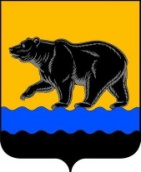 Муниципальное образование  город НефтеюганскМУНИЦИПАЛЬНАЯ КОМИССИЯ ПО ДЕЛАМ НЕСОВЕРШЕННОЛЕТНИХ И ЗАЩИТЕ ИХ ПРАВ В ГОРОДЕ НЕФТЕЮГАНСКЕ9 мкрн., д. 29, г.Нефтеюганск,Ханты-Мансийский  автономный округ - Югра(Тюменская область), 628303Телефон: 22-73-72, факс: 23-75-52, 23-77-62E-mail: KDN@admugansk.ruМуниципальное образование  город НефтеюганскМУНИЦИПАЛЬНАЯ КОМИССИЯ ПО ДЕЛАМ НЕСОВЕРШЕННОЛЕТНИХ И ЗАЩИТЕ ИХ ПРАВ В ГОРОДЕ НЕФТЕЮГАНСКЕ9 мкрн., д. 29, г.Нефтеюганск,Ханты-Мансийский  автономный округ - Югра(Тюменская область), 628303Телефон: 22-73-72, факс: 23-75-52, 23-77-62E-mail: KDN@admugansk.ruМуниципальное образование  город НефтеюганскМУНИЦИПАЛЬНАЯ КОМИССИЯ ПО ДЕЛАМ НЕСОВЕРШЕННОЛЕТНИХ И ЗАЩИТЕ ИХ ПРАВ В ГОРОДЕ НЕФТЕЮГАНСКЕ9 мкрн., д. 29, г.Нефтеюганск,Ханты-Мансийский  автономный округ - Югра(Тюменская область), 628303Телефон: 22-73-72, факс: 23-75-52, 23-77-62E-mail: KDN@admugansk.ruМуниципальное образование  город НефтеюганскМУНИЦИПАЛЬНАЯ КОМИССИЯ ПО ДЕЛАМ НЕСОВЕРШЕННОЛЕТНИХ И ЗАЩИТЕ ИХ ПРАВ В ГОРОДЕ НЕФТЕЮГАНСКЕ9 мкрн., д. 29, г.Нефтеюганск,Ханты-Мансийский  автономный округ - Югра(Тюменская область), 628303Телефон: 22-73-72, факс: 23-75-52, 23-77-62E-mail: KDN@admugansk.ruМуниципальное образование  город НефтеюганскМУНИЦИПАЛЬНАЯ КОМИССИЯ ПО ДЕЛАМ НЕСОВЕРШЕННОЛЕТНИХ И ЗАЩИТЕ ИХ ПРАВ В ГОРОДЕ НЕФТЕЮГАНСКЕ9 мкрн., д. 29, г.Нефтеюганск,Ханты-Мансийский  автономный округ - Югра(Тюменская область), 628303Телефон: 22-73-72, факс: 23-75-52, 23-77-62E-mail: KDN@admugansk.ruМуниципальное образование  город НефтеюганскМУНИЦИПАЛЬНАЯ КОМИССИЯ ПО ДЕЛАМ НЕСОВЕРШЕННОЛЕТНИХ И ЗАЩИТЕ ИХ ПРАВ В ГОРОДЕ НЕФТЕЮГАНСКЕ9 мкрн., д. 29, г.Нефтеюганск,Ханты-Мансийский  автономный округ - Югра(Тюменская область), 628303Телефон: 22-73-72, факс: 23-75-52, 23-77-62E-mail: KDN@admugansk.ruСубъектам системы профилактики безнадзорности и правонарушений несовершеннолетнихПОСТАНОВЛЕНИЕ№ 33 от 14.07.2022ПОСТАНОВЛЕНИЕ№ 33 от 14.07.2022ПОСТАНОВЛЕНИЕ№ 33 от 14.07.2022ПредседательствующийА.В. Ченцов, заместитель председателя комиссии по делам несовершеннолетних и защите их прав в городе НефтеюганскеПринявшие участие в голосованииАнанина Наталья Николаевна, Андреевский Денис Александрович, Басова Любовь Валерьевна, Брюханова Галина Антоновна,  Полыгалова Наталья Викторовна, Русс Мария Николаевна, Чуркина Ольга Анатольевна, Шипачева Ирина Александровна, Шиханихина Светлана ВладимировнаНе принявшие участие в голосованииВолкова Любовь Сергеевна, Тернопольченко Анна Викторовна, Филинова Наталья Владимировна, Хвальчев Александр Юрьевич